ROZHLASOVÁ HRA – Pracovný list(zakrúžkuj správnu odpoveď)Rozhlasová hra je:literárno-epický žánerliterárno-dramatický žánerJana Bodnárová je:slovenská spisovateľkaslovenská výtvarníčkaZákladným výrazovým prostriedkom v rozhlasovej hre je:zrakhovorené slovoV rozhlasovej hre sa využívajú:rôzne zvukové efektyrôzne obrazové efektyJana Bodnárová napísala:drámyrozhlasové hryV ktorom mesiaci roka sa odohráva dej rozhlasovej hry „Starec a počítačový chlapec“?v decembri	v májiČo miluje chlapec v rozhlasovej hre „Starec a počítačový chlapec“?spoločenské hrypočítačové hry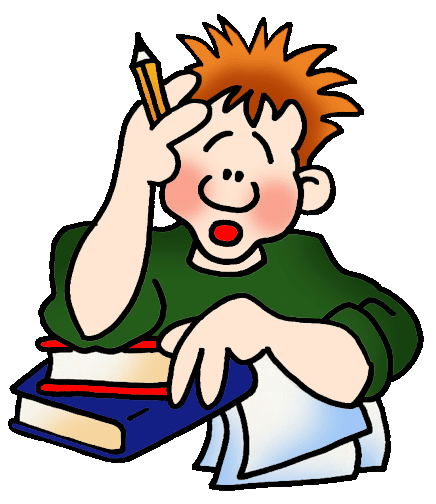 